ПРОЕКТ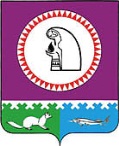 О внесении изменений в постановление администрации Октябрьского района от 13.12.2012 № 4638 	          С целью приведения муниципального правового акта в соответствие с действующим законодательством:             1. Внести в постановление   администрации     Октябрьского    района  от  13.12.2012 № 4638 «О создании муниципального общественного совета по развитию образования в Октябрьском районе» следующие изменения:Пункт  2.2 постановления исключить.Приложение № 1 к   постановлению   изложить   в    новой    редакции   согласно   приложению.Приложение № 2 исключить.2. Опубликовать постановление в   официальном   сетевом    издании  «октвести.ру», разместить на официальном веб-сайте  Октябрьского района.           3. Контроль  за  выполнением    постановления    возложить   на   заместителя   главы администрации Октябрьского района по социальным вопросам Галееву Т.Г.Глава  Октябрьского района		                                                                     А.П. КуташоваИсполнитель:Заместитель начальника Управленияобразования и молодежной политикиадминистрации Октябрьского районаСоколова Галина Даниловнател. (34678) 28-081эл. адрес:  SokolovaGD@oktregion.ru       Приложение к постановлению администрации Октябрьского района от______№____«Приложение № 1 к постановлениюадминистрации Октябрьского района от 13.12.2012 № 4638Положение о муниципальном  общественном совете по развитию образования в Октябрьском районе (далее – Положение)1.  Общие положения
           1.1. Настоящее Положение регламентирует порядок формирования и деятельности муниципального  общественного  совета  по  развитию  образования   в  Октябрьском  районе (далее – Совет).  1.2. Совет является постоянно действующим совещательным органом, создается с целью обеспечения взаимодействия администрации Октябрьского района в лице Управления образования и молодежной политики администрации Октябрьского района (далее – Управление) с общественными объединениями и иными некоммерческими организациями, повышения гласности и прозрачности деятельности администрации Октябрьского района в сфере образования. Совет является формой непосредственного участия местного сообщества в реализации органами местного самоуправления полномочий в сфере образования, средством согласования между органами местного самоуправления и местным сообществом наиболее важных управленческих решений по вопросам развития муниципальных образовательных организаций Октябрьского района.           1.3. Совет в своей деятельности руководствуется Конституцией Российской Федерации, федеральными конституционными законами, федеральными законами, указами и распоряжениями Президента Российской Федерации, постановлениями и распоряжениями Правительства Российской Федерации, законодательными актами Ханты – Мансийского автономного округа – Югры, муниципальными правовыми актами Октябрьского района, настоящим Положением.           1.4. Деятельность   Совета   основывается   на  принципах  коллегиальности   принятия решений, гласности.            1.5. Члены Совета принимают участие в его работе на безвозмездной основе.
           2. Задачи и компетенция Совета 2.1. Основными задачами Совета являются: 2.1.1. Оптимизация взаимодействия Управления и местного сообщества, обеспечение участия граждан, общественных объединений и иных организаций в обсуждении и выработке решений по вопросам развития образования в Октябрьском районе.2.1.2. Содействие Управлению в рассмотрении ключевых социально значимых вопросов в установленной сфере деятельности и выработке решений по ним, в том числе при определении приоритетов развития в области образования и молодежной политики.2.1.3. Участие в информировании граждан о деятельности Совета, в том числе через средства массовой информации, и в организации публичного обсуждения вопросов, касающихся деятельности Совета.         2.1.4. Выдвижение и обсуждение общественных инициатив, связанных с деятельностью Совета.  2.2. Совет для выполнения задач, указанных в пункте 2.1 настоящего Положения, осуществляет следующие полномочия:  2.2.1. Рассматривает инициативы общественных объединений в установленной сфере деятельности и вносит в Управление предложения по их рассмотрению и реализации.           2.2.2. Выдвигает и поддерживает гражданские инициативы, имеющие общерайонное значение и направленные на развитие образования в Октябрьском районе.  2.2.3. Организует работу по привлечению граждан, общественных объединений и иных организаций к обсуждению вопросов в установленной сфере деятельности.  2.2.4. Проводит общественную экспертизу муниципальных правовых актов Октябрьского района, затрагивающих приоритеты в области развития образования, выработки рекомендаций и предложений.           2.2.5. Утверждает ежегодный публичный доклад о состоянии и результатах развития системы образования в Октябрьском районе и представляет его общественности Октябрьского района.           2.2.6. Содействует участию представителей общественности в процедурах аккредитации и лицензирования образовательных организаций.  2.2.7. Вносит в Управление предложения по проведению социологических опросов по различным вопросам в установленной сфере деятельности.  2.2.8. Запрашивает в установленном порядке у руководства и структурных подразделений Управления информацию, необходимую для работы Совета.          2.2.9. Разрабатывает предложения по реализации основных направлений развития муниципальной системы образования, муниципальных программ, направленных на развитие системы образования Октябрьского района, обеспечивает общественное участие в их реализации. 2.2.10. Рассматривает предложения граждан о деятельности муниципальной системы образования Октябрьского района, жалоб и заявлений о действиях (бездействии) руководителей муниципальных образовательных организаций и Управления, влекущих нарушение прав участников образовательного процесса, содействие гражданам в восстановлении нарушенных прав в сфере образования. 2.3. Совет осуществляет функции по проведению независимой оценки качества образовательной деятельности организаций, осуществляющих образовательную деятельность:а) определяет перечни организаций, осуществляющих образовательную деятельность, в отношении которых проводится независимая оценка качества образовательной деятельности организаций, осуществляющих образовательную деятельность (далее - образовательная деятельность организаций);б) формирует предложения для разработки технического задания для организации, которая осуществляет сбор, обобщение и анализ информации о качестве образовательной деятельности организаций (далее - оператор), принимает участие в рассмотрении проектов документации о закупках работ, услуг, а также проектов государственных контрактов, заключаемых Управлением с оператором;в) устанавливает при необходимости критерии оценки качества образовательной деятельности организаций дополнительно к общим критериям, установленным частью 4 статьи 95.2 Федерального закона от 29.12.2012 № 273-ФЗ «Об образовании в Российской Федерации»;г) проводит независимую оценку качества образовательной деятельности организаций с учетом информации, представленной оператором;д) представляет в Управление результаты независимой оценки качества образовательной деятельности организаций, а также предложения об улучшении их деятельности.3. Порядок формирования,  структура и организация деятельности Совета3.1. Состав Совета утверждается постановлением администрации Октябрьского района и не может превышать 24 человек.3.2. В состав Совета входят представители общественных, религиозных  объединений и организаций,  управляющих советов образовательных организаций, некоммерческих организаций, профессиональных сообществ, родительской общественности, средств массовой информации, специализированных рейтинговых агентств. При формировании Совета обеспечивается отсутствие конфликта интересов.           3.3. На первом заседании Совета из его состава избираются председатель Совета и заместитель председателя Совета.  3.4. Председатель Совета:  - утверждает план работы, повестку заседания и список лиц, приглашенных на заседание Совета; - организует работу Совета и председательствует на его заседаниях; - подписывает протоколы заседаний и другие документы, исходящие от Совета; - вносит предложения в администрацию Октябрьского района по вопросу внесения изменений в состав Совета и в настоящее Положение; - взаимодействует с администрацией Октябрьского района, Управлением по вопросам реализации решений Совета; - осуществляет иные полномочия по обеспечению деятельности Совета. 3.5. Заместитель председателя Совета: - председательствует на заседаниях Совета в случае отсутствия председателя Совета;          - участвует в организации работы Совета и подготовке планов работы Совета. 3.6. Для обеспечения деятельности Совета назначается секретарь. Секретарь Совета: - ведет протокол заседания Совета; - уведомляет членов Совета о дате и времени предстоящего заседания; - готовит проекты решений Совета и иных документов, исходящих от Совета;          - взаимодействует с Управлением по вопросам организационно-технического и информационного сопровождения деятельности Совета.          3.7. Члены Совета имеют право:          - вносить предложения по формированию повестки заседаний Совета;          - вносить предложения в план работы Совета;          - участвовать в подготовке материалов к заседаниям Совета;          - вносить предложения по вопросу формирования экспертных и рабочих групп, создаваемых Советом; - осуществлять иные полномочия в рамках деятельности Совета.3.8. Совет осуществляет свою деятельность в соответствии с планом своей работы на очередной календарный год, согласованным с начальником Управления и утвержденным председателем Совета.3.9. Основной формой деятельности Совета являются заседания.3.10. Очередные заседания Совета проводятся не реже одного раза в квартал в соответствии с планом работы Совета. Внеочередное заседание Совета проводится по решению председателя Совета, принимаемому по согласованию с Управлением.3.11. Члены Совета лично участвуют в заседаниях.3.12. Заседание Совета считается правомочным, если в нем участвует не менее половины состава Совета.3.13. Решения Совета по вопросам, рассматриваемым на его заседаниях, принимаются открытым голосованием простым большинством голосов.3.14. Решения, принятые на заседаниях Совета, отражаются в протоколах заседаний, копии которых представляются начальнику Управления в течение 2 дней после заседания Совета.3.15. Члены Совета, не согласные с принятыми на заседании решениями, могут письменно изложить свое особое мнение, которое приобщается к протоколу заседания.         3.16. Заседания Совета являются открытыми для представителей средств массовой информации с учетом требований законодательства Российской Федерации о защите государственной и иной охраняемой законом тайны, а также соблюдения прав граждан и юридических лиц.3.17. В период между заседаниями Совет проводит обсуждение вопросов, запланированных и (или) предлагаемых к вынесению на заседания Совета, рассмотрение проектов нормативных правовых актов и иных документов, разрабатываемых администрацией Октябрьского района, с использованием официального сайта Октябрьского района в сети «Интернет».3.18. Совет может создавать экспертные и рабочие группы по различным вопросам в установленной сфере деятельности.3.19. Информация о решениях, принятых Советом, экспертными и рабочими группами Совета, за исключением информации, являющейся в соответствии с нормативными правовыми актами Российской Федерации конфиденциальной, размещается на официальном сайте Октябрьского района в сети «Интернет» не позднее чем через 5 дней после принятия указанных решений.          3.20. Для осуществления своих функций Совет вправе:            - приглашать на заседания Совета работников Управления, руководителей и работников муниципальных образовательных организаций Октябрьского района для получения разъяснений, консультаций, заслушивания отчетов по вопросам, входящим в компетенцию Совета;              - запрашивать и получать у руководителей муниципальных образовательных организаций, Управления информацию, необходимую для осуществления функций Совета, в том числе в порядке контроля за реализацией решений Совета.».Муниципальное образование Октябрьский районАДМИНИСТРАЦИЯ ОКТЯБРЬСКОГО РАЙОНАПОСТАНОВЛЕНИЕМуниципальное образование Октябрьский районАДМИНИСТРАЦИЯ ОКТЯБРЬСКОГО РАЙОНАПОСТАНОВЛЕНИЕМуниципальное образование Октябрьский районАДМИНИСТРАЦИЯ ОКТЯБРЬСКОГО РАЙОНАПОСТАНОВЛЕНИЕМуниципальное образование Октябрьский районАДМИНИСТРАЦИЯ ОКТЯБРЬСКОГО РАЙОНАПОСТАНОВЛЕНИЕМуниципальное образование Октябрьский районАДМИНИСТРАЦИЯ ОКТЯБРЬСКОГО РАЙОНАПОСТАНОВЛЕНИЕМуниципальное образование Октябрьский районАДМИНИСТРАЦИЯ ОКТЯБРЬСКОГО РАЙОНАПОСТАНОВЛЕНИЕМуниципальное образование Октябрьский районАДМИНИСТРАЦИЯ ОКТЯБРЬСКОГО РАЙОНАПОСТАНОВЛЕНИЕМуниципальное образование Октябрьский районАДМИНИСТРАЦИЯ ОКТЯБРЬСКОГО РАЙОНАПОСТАНОВЛЕНИЕМуниципальное образование Октябрьский районАДМИНИСТРАЦИЯ ОКТЯБРЬСКОГО РАЙОНАПОСТАНОВЛЕНИЕМуниципальное образование Октябрьский районАДМИНИСТРАЦИЯ ОКТЯБРЬСКОГО РАЙОНАПОСТАНОВЛЕНИЕ«»2015г.№пгт. Октябрьскоепгт. Октябрьскоепгт. Октябрьскоепгт. Октябрьскоепгт. Октябрьскоепгт. Октябрьскоепгт. Октябрьскоепгт. Октябрьскоепгт. Октябрьскоепгт. Октябрьское